东盛租赁公司党支部开展“缅怀革命先烈，弘扬革命精神”主题党日4月3日，东盛租赁公司党支部开展“缅怀革命先烈，弘扬革命精神”主题党日活动，组织全体党员、入党积极分子和积极学习者前往上海茂名路毛泽东旧居参观学习。通过实地参观和学习，大家都被那段艰苦卓绝的历史深深触动，更加深刻地理解了“不忘历史、铭记先烈、珍爱和平、开创未来”的重要意义。这不仅是对历史的一次缅怀，更是对党性的一次深刻教育，让每一位党员在心灵深处受到了震撼和洗礼，更加坚定了前行的信念和决心。此次活动，将传统节日与党性教育相结合，不仅加深党员对中国革命历史的了解和尊重，也增强了大家的历史使命感和责任感。未来，东盛租赁公司党支部将继续秉承“不忘初心、牢记使命”的精神，通过更多具有意义的活动，深化党员的理论学习和创新能力，为东盛租赁公司高质量发展作出更大贡献。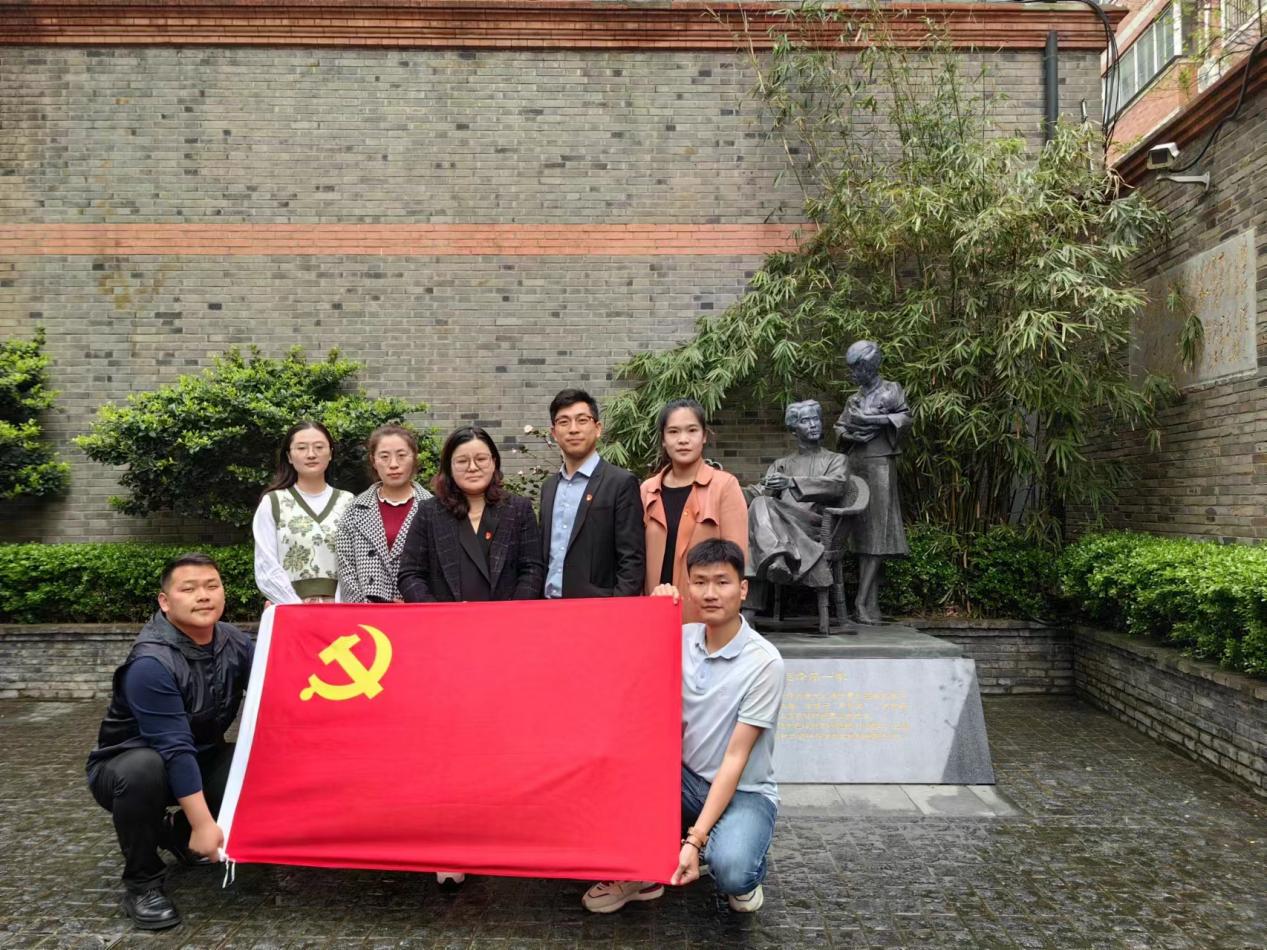 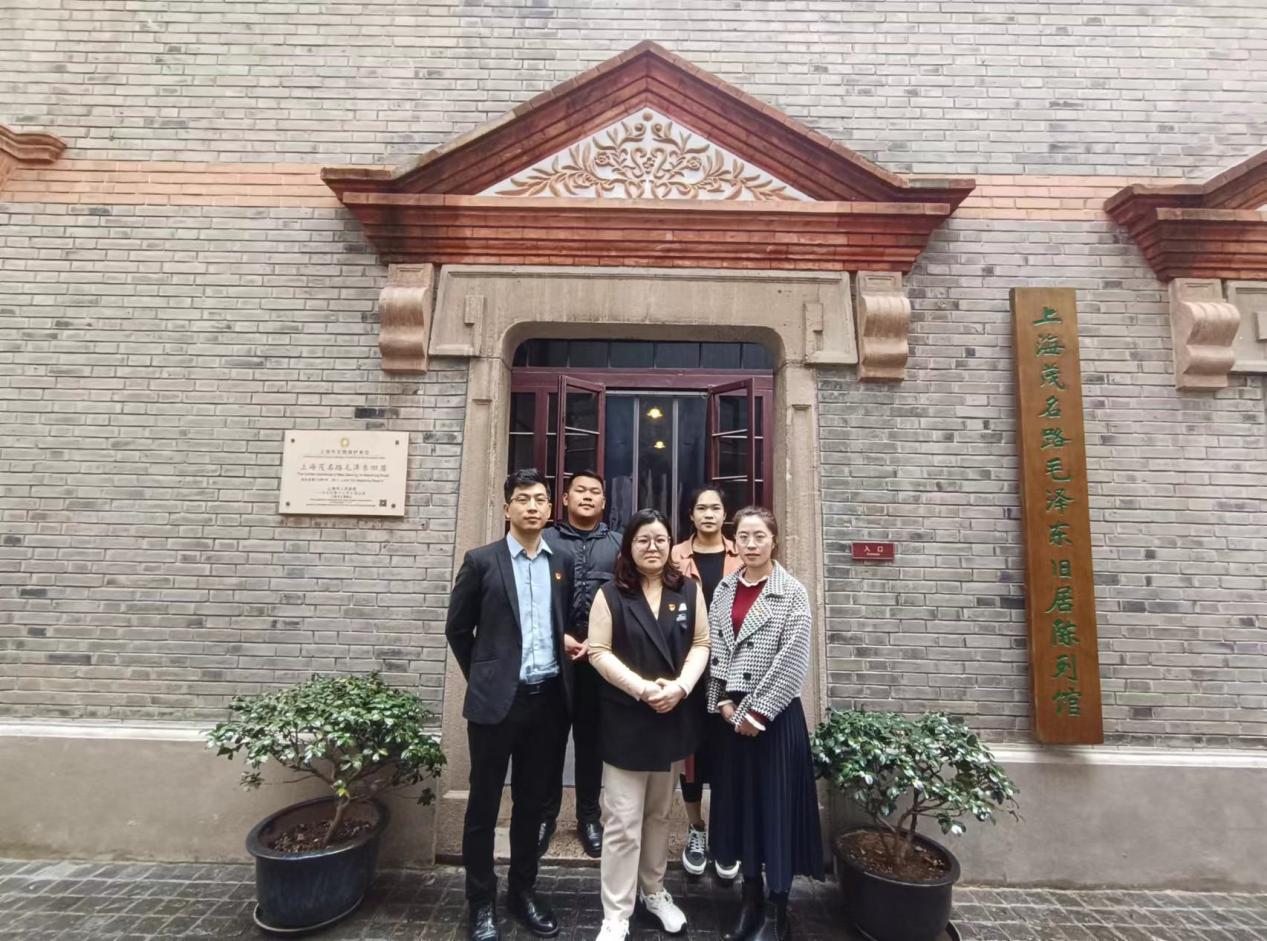 